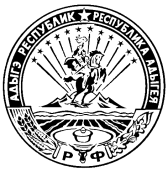 МИНИСТЕРСТВО ФИНАНСОВ РЕСПУБЛИКИ АДЫГЕЯП Р И К А Зот 29 декабря 2014 г.                                                                                                                         № 247-Аг. МайкопО внесении изменений в приказМинистерства финансов Республики Адыгея от 12 октября 2013 года № 174-А «О некоторых мерах по установлению перечня и кодов целевых статей расходов республиканского бюджета Республики Адыгея и бюджета Территориального фонда обязательного медицинского страхования Республики Адыгея»П р и к а з ы в а ю:1. Внести в приложение к приказу Министерства финансов Республики Адыгея от 12 октября 2013 года № 174-А «О некоторых мерах по установлению перечня и кодов целевых статей расходов республиканского бюджета Республики Адыгея и бюджета Территориального фонда обязательного медицинского страхования Республики Адыгея» (далее -  приложение к приказу Министерства финансов Республики Адыгея от 12 октября 2013 года № 174-А)  изменения согласно приложению к настоящему приказу.2. Установить, что изменения, вносимые  в  приложение к приказу Министерства финансов Республики Адыгея от 12 октября 2013 года № 174-А настоящим приказом, применяются при составлении и исполнении республиканского бюджета Республики Адыгея и бюджета Территориального фонда обязательного медицинского страхования Республики Адыгея, начиная с бюджетов на 2015 год и на плановый период 2016 и 2017 годов.Министр										Д.З. ДолевПриложениек приказу Министерства финансов Республики Адыгеяот 29 декабря 2014 года № 247-А Изменения,вносимые в приложение к приказу Министерства финансов Республики Адыгея от 12 октября 2013 года № 174-А «О некоторых мерах по установлению перечня и кодов целевых статей расходов республиканского бюджета Республики Адыгея и бюджета Территориального фонда обязательного медицинского страхования Республики Адыгея»1. В разделе III:1.1. в пункте 3 «Государственная программа Республики Адыгея «Социальная поддержка граждан» на 2014 - 2017 годы»:1.1.1. целевую статью  «53 1 0000 Подпрограмма «Развитие социального обслуживания населения» после направления расходов «0600 Обеспечение временного социально-бытового обустройства лиц, вынужденно покинувших территорию Украины и временно размещенных в учреждениях социального обслуживания населения Республики Адыгея» дополнить новыми направлениями следующего содержания:«- 0700 Осуществление комплекса мероприятий по предотвращению возможных проявлений терроризма и укрепление пожарной безопасности на объектах социального обслуживания населенияПо данному направлению расходов отражаются расходы республиканского бюджета на  осуществление комплекса  мероприятий по предотвращению возможных проявлений терроризма и укрепление пожарной безопасности на объектах социального обслуживания населения.»;«- 0800 Осуществление комплекса мероприятий, направленных на поддержание и стимулирование старшего поколенияПо данному направлению расходов отражаются расходы республиканского бюджета на  осуществление комплекса мероприятий, направленных на поддержание и стимулирование старшего поколения.»;1.1.2. целевую статью  «53 4 0000 Подпрограмма «Развитие мер социальной поддержки граждан» после направления расходов «1200 Ведомственная целевая программа «Социальная реабилитация и адаптация граждан, отбывших наказание в виде лишения свободы, на 2014 - 2016 годы» дополнить новым направлением расходов следующего содержания:        «- 1300 Осуществление комплекса мероприятий по социальной реабилитации и адаптации граждан, отбывших наказание в виде лишения свободы По данному направлению расходов отражаются расходы республиканского бюджета на осуществление комплекса мероприятий по социальной реабилитации и адаптации граждан, отбывших наказание в виде лишения свободы.»;1.2. в пункте 5 «Государственная программа Республики Адыгея 
«Обеспечение доступным и комфортным жильем 
и коммунальными услугами» на 2014 - 2018 годы» в целевой  статье              «55 6 0000  Подпрограмма «Обеспечение жилыми помещениями детей-сирот,  детей, оставшихся без попечения родителей, лиц из числа детей-сирот и детей, оставшихся без попечения родителей» направление расходов «0100 Обеспечение предоставления жилых помещений детям-сиротам и детям, оставшимся без попечения родителей, лицам из числа детей-сирот и детей, оставшихся без попечения родителей, по договорам найма специализированных жилых помещений» исключить;1.3. в пункте 7 «Государственная программа Республики Адыгея 
«Охрана окружающей среды, воспроизводство и использование 
природных ресурсов» на 2014 - 2020 годы» целевую статью «57 2 0000 Подпрограмма «Повышение эффективности исполнения полномочий в области охраны, защиты и воспроизводства лесов» исключить;1.4. в пункте  8 «Государственная программа Республики Адыгея 
«Защита населения и территорий от чрезвычайных ситуаций, 
обеспечение пожарной безопасности и безопасности людей 
на водных объектах» на 2014 - 2018 годы» целевую статью «58 1 0000 Подпрограмма «Снижение рисков и смягчение последствий чрезвычайных ситуаций природного и техногенного характера и обеспечение пожарной безопасности в Республике Адыгея»  после направления расходов «0553 Обеспечение деятельности противопожарной службы Республики Адыгея» дополнить новым направлением расходов следующего содержания:        «0560  Обеспечение деятельности (оказание услуг) подведомственных государственных бюджетных и автономных учрежденийПо данному направлению расходов отражаются расходы республиканского бюджета на обеспечение деятельности (оказание услуг) государственных бюджетных и автономных учреждений, подведомственных Комитету Республики Адыгея по делам гражданской обороны и чрезвычайным ситуациям, оказывающих услуги в сфере дополнительного профессионального образования и переподготовки кадров.»;1.5. в пункте 10 «Государственная программа Республики Адыгея 
«Развитие туризма» на 2014 - 2018 годы» целевую статью «5Б Б 0000 Строительство туристско-рекреационного комплекса «Хаджох» в поселке Каменномостском» исключить; 1.6. в пункте 11  «Государственная программа Республики Адыгея «Развитие физической культуры и спорта» на 2014 - 2020 годы» в целевой статье «5Г 1 0000 Подпрограмма «Развитие физической культуры и массового спорта» направление расходов «0100 Ведомственная целевая программа «Укрепление материально-технической базы государственного бюджетного учреждения «Адыгейский республиканский стадион» на 2013 - 2015 годы» изложить в следующей редакции:«- 0100 Ведомственная целевая программа «Укрепление материально-технической базы государственного бюджетного учреждения  Республики Адыгея «Адыгейский республиканский стадион» на 2013 - 2015 годыПо данному направлению расходов отражаются расходы республиканского бюджета на реализацию ведомственной целевой программы «Укрепление материально-технической базы государственного бюджетного учреждения Республики Адыгея «Адыгейский республиканский стадион» на 2013 - 2015 годы.»;1.7. в пункте 14 «Государственная программа Республики Адыгея 
«Развитие транспортной системы» на 2014 - 2018 годы»1.7.1. в целевой  статье «5Л 1 0000 Подпрограмма «Развитие дорожного хозяйства Республики Адыгея» после направления расходов  «0208 Реконструкция мостового перехода через реку Пшиш на км 66+515 (левый) автомобильной дороги Энем-Адыгейск-Бжедугхабль в Теучежском районе Республики Адыгея» дополнить новым направлением расходов следующего содержания:«-0250 Обеспечение деятельности подведомственных государственных казенных учреждений»;1.7.2. в целевой статье 5Л 2 0000 Подпрограмма  «Развитие пассажирского транспорта»:1.7.2.1. абзац «0202 Обеспечение финансовой доступности услуг автомобильного транспорта общего пользования городского и пригородного сообщения для населения Республики Адыгея» исключить;1.7.2.2. абзац «0301 Обеспечение финансовой доступности услуг городского электрического транспорта общего пользования для социально незащищенных категорий Республики Адыгея» изложить в следующей редакции:«0301 Обеспечение финансовой доступности услуг городского электрического транспорта общего пользования для социально незащищенных категорий жителей Республики Адыгея.»;1.7.3. в целевой статье «5Л 4 0000 Подпрограмма «Повышение безопасности дорожного движения и профилактика правонарушений»:1.7.3.1. наименование целевой статьи  изложить в следующей редакции:      «5Л 4 0000 Подпрограмма «Повышение безопасности дорожного движения и профилактика правонарушений в области дорожного движения»;1.7.3.2.  направление расходов  «0200 Профилактика правонарушений» изложить в следующей редакции:  «- 0200 Профилактика правонарушений в области дорожного движения По данному направлению расходов отражаются расходы республиканского бюджета на финансовое обеспечение мероприятий по профилактике правонарушений в области дорожного движения со следующей детализацией в рамках четвертого разряда кода направления расходов:0201 Приобретение и модернизация средств фото-, видеофиксации нарушений правил дорожного движения;0202  Эксплуатация технических средств;0203  Прочие мероприятия в области профилактики правонарушений в области дорожного движения»;1.7.3.3. направление расходов «6030  Субсидии местным бюджетам на повышение безопасности дорожного движения» изложить в следующей редакции «6030 Субсидии местным бюджетам на мероприятия подпрограммы «Повышение безопасности дорожного движения и профилактика правонарушений в области дорожного движения»По данному направлению расходов отражаются расходы республиканского бюджета на предоставление субсидий местным бюджетам на осуществление мероприятий  подпрограммы «Повышение безопасности дорожного движения и профилактика правонарушений в области дорожного движения».Поступление в бюджеты муниципальных образований субсидий на указанные цели отражается по соответствующим кодам вида доходов 000 2 02 02999 00 0000 151 «Прочие субсидии» классификации доходов бюджетов.По данному направлению расходов также отражаются расходы местных бюджетов на указанные цели, осуществляемые за счет межбюджетных трансфертов из республиканского бюджета.»;1.8. в пункте 19 «Расходы вне государственных программ Республики Адыгея (непрограммные направления расходов)»: 1.8.1. в целевой статье «68 1 0000 Реализация иных мероприятий в рамках непрограммных расходов государственных органов Республики Адыгея» наименование направления  расходов «0030 Выплата единовременного поощрения в связи с выходом на государственную пенсию за выслугу лет» изложить в следующей редакции:«0030 Выплата единовременного поощрения государственным гражданским служащим Республики Адыгея в связи с выходом на государственную пенсию за выслугу лет»;1.8.2. целевую статью «68 4 0000 Комплексная программа «Профилактика правонарушений» на 2012-2014 годы»  исключить;1.8.3. после целевой статьи «68 5 0000 Комплексная программа «Профилактика коррупции» на 2014 - 2016 годы» дополнить новой целевой статьей следующего содержания:       «68 6 0000 Комплексная программа «Профилактика коррупции в исполнительных органах государственной власти Республики Адыгея на 2017-2019 годы»По данной целевой статье отражаются расходы республиканского  бюджета на  реализацию Комплексной  программы «Профилактика коррупции в исполнительных органах государственной власти Республики Адыгея на 2017-2019 годы.»;       1.8.4. в целевой статьи «69 0 1300 Ведомственная целевая программа «Обеспечение деятельности Управления ветеринарии Республики Адыгея и подведомственных учреждений на 2015 - 2017 годы»  в наименовании и абзаце первом слова «подведомственных учреждений» заменить словами «подведомственных бюджетных учреждений».2. В приложении к Порядку:2.1. после строкидополнить строками2.2. после строкидополнить строкой2.3. исключить строку2.4. исключить строки 2.5. после строки дополнить строкой2.6. исключить строки2.7. строкузаменить строкой2.8. после строкидополнить строкой2.9. исключить  строку2.10. строку заменить строкой 2.11. строку       заменить строкой      2.12. строку      заменить строкой2.13. строкузаменить строкой      2.14. строку      заменить строкой2.15. строку     заменить строкой2.16. строкузаменить строкой2.17. исключить  строки2.18. исключить строку2.19. после строки      дополнить строкой2.20. строкузаменить строкой53 1 0600Обеспечение временного социально-бытового обустройства лиц, вынужденно покинувших территорию Украины и временно размещенных в  учреждениях социального обслуживания населения Республики Адыгея53 1 0700Осуществление комплекса мероприятий по предотвращению возможных проявлений терроризма и укрепление пожарной безопасности на объектах социального обслуживания населения53 1 0800Осуществление комплекса мероприятий, направленных на поддержание и стимулирование старшего поколения53 4 1200Ведомственная целевая программа «Социальная реабилитация и адаптация граждан, отбывших наказание в виде лишения свободы, на 2014-2016 годы»53 4 1300Осуществление комплекса мероприятий по социальной реабилитации и адаптации граждан, отбывших наказание в виде лишения свободы55 6 0100Обеспечение предоставления жилых помещений детям-сиротам и детям, оставшимся без попечения родителей, лицам из числа детей-сирот и детей, оставшихся без попечения родителей, по договорам найма специализированных жилых помещений 57 2 0000Подпрограмма «Повышение эффективности исполнения полномочий в области охраны, защиты и воспроизводства лесов» 57 2 0100Охрана лесов от пожаров57 2 0200Защита лесов57 2 0300Воспроизводство лесов и лесоразведение57 2 0460Обеспечение деятельности (оказание услуг) подведомственных государственных  бюджетных и автономных учреждений57 2 0500Отвод и таксация лесосек57 2 0600Проведение лесоустройства на территории Республики Адыгея58 1 0553Обеспечение деятельности противопожарной службы Республики Адыгея 58 1 0560Обеспечение деятельности (оказание услуг) подведомственных государственных бюджетных и автономных учреждений 5Б Б 0000Строительство туристско-рекреационного комплекса «Хаджох» в поселке Каменномостском5Б Б 5000Расходы за счет межбюджетных трансфертов, предоставляемых из федерального бюджета5Б Б 5111Софинансирование капитальных вложений в объекты государственной собственности субъектов Российской Федерации5Б Б 7000Бюджетные инвестиции (средства республиканского бюджета)5Б Б 7111Капитальные вложения в объекты государственной собственности субъектов Республики Адыгея5Г 1 0100Ведомственная целевая программа «Укрепление материально-технической базы государственного бюджетного учреждения   «Адыгейский республиканский  стадион» на 2013-2015 годы5Г 1 0100Ведомственная целевая программа «Укрепление материально-технической базы государственного бюджетного учреждения   Республики Адыгея «Адыгейский республиканский  стадион» на 2013-2015 годы 5Л 1 0208Реконструкция мостового перехода через реку Пшиш на км 66+515 (левый) автомобильной дороги Энем-Адыгейск-Бжедугхабль в Теучежском районе Республики Адыгея5Л 1 0250Обеспечение деятельности подведомственных государственных казенных учреждений5Л 2 0202Обеспечение финансовой доступности услуг автомобильного транспорта общего пользования городского и  пригородного сообщения для населения Республики Адыгея5Л 2 0301Обеспечение финансовой доступности услуг городского электрического транспорта общего пользования для социально незащищенных категорий Республики Адыгея5Л 2 0301Обеспечение финансовой доступности услуг городского электрического транспорта общего пользования для социально незащищенных категорий жителей Республики Адыгея5Л 4 0000Подпрограмма «Повышение безопасности дорожного движения и профилактика правонарушений»5Л 4 0000Подпрограмма «Повышение безопасности дорожного движения и профилактика правонарушений в области дорожного движения»5Л 4 0200Профилактика правонарушений 5Л 4 0200Профилактика правонарушений в области дорожного движения5Л 4 0201Приобретение и модернизация средств фото-видеофиксации нарушений правил дорожного движения5Л 4 0201Приобретение и модернизация средств фото-, видеофиксации нарушений правил дорожного движения5Л 4 0203Прочие мероприятия в области профилактики правонарушений 5Л 4 0203Прочие мероприятия в области профилактики правонарушений в области дорожного движения5Л 4 6030Субсидии местным бюджетам на повышение безопасности дорожного движения5Л 4 6030Субсидии местным бюджетам на мероприятия подпрограммы «Повышение безопасности дорожного движения и профилактика правонарушений в области дорожного движения»68 1 0030Выплата единовременного поощрения в связи с выходом на государственную пенсию за выслугу лет 68 1 0030Выплата единовременного поощрения государственным гражданским служащим Республики Адыгея в связи с выходом на государственную пенсию за выслугу лет68 1 0031Выплаты государственным гражданским служащим  государственных органов  Республики Адыгея  68 1 0032Выплаты государственным гражданским служащим  Министерства финансов Республики Адыгея  68 4 0000Комплексная программа «Профилактика правонарушений» на 2012-2014 годы 68 5 0000Комплексная программа «Профилактика коррупции» на 2014-2016 годы68 6 0000Комплексная программа «Профилактика коррупции в исполнительных органах государственной власти Республики Адыгея на 2017-2019 годы»69 0 1300Ведомственная целевая программа «Обеспечение деятельности Управления ветеринарии Республики Адыгея и подведомственных учреждений на 2015-2017 годы»69 0 1300Ведомственная целевая программа «Обеспечение деятельности Управления ветеринарии Республики Адыгея и подведомственных бюджетных учреждений на 2015-2017 годы»